Webbers Falls Public School 2021-2022American Rescue Return to Learn Plan (Living Document)(Revised June 2, 2021)Posted on Website June 16, 2021https://5il.co/u6d3COVID-19 Return to LearnWebbers Falls Public School will be offering three educational pathways for you to choose from for your children (Traditional Brick and Mortar, Blended and Home Based Virtual). Traditional Brick and Mortar and Blended instruction curriculum will consist of both face to face and technology based distance learning instruction using the Google Classroom platform. Instruction will follow the Oklahoma Academic Standards taught by Webbers Falls Teachers.  Grades and credits will be based off of the same criteria as if the student was in the regular classroom. Each student will be provided with a personal device (Chrome Books or iPad), Hot Spots will be provided to students who do not have connectivity options at their residence.  This pathway will allow us to use distance learning for Traditional Students in the event of a COVID-19 related school stoppage or any weather or emergency events that may require students to not attend school that day. In the event that our traditional school is forced to move to the distance learning approach, student attendance will be required and classes will be held at their normal class time daily.  Students will attend the live class through either Google Meet or Zoom. Attendance will be taken as if the students were in the desks in the classroom.  Students that do not attend will be subject to same disciplinary action of the school attendance policy.  Blended Learning students will be required to sign and follow our Blended/Virtual Contract. Students that request to attend WFPS Virtual option will only be allowed to do so after meeting with the principals and demonstrating a need that would be considered health, social emotional or other extenuating circumstances that would not allow them to attend school during the normal school day this may include documentation from a Physician, Mental Health expert or Court. Attendance for the Virtual program would be calculated on 80% weekly completion of all assigned work or completing 80% of the recommended participation time equals 100% weekly attendance. The Virtual Home Based option is for students who chose to receive their educational service away from the Webbers Falls campus.  Students who qualify this option will be provided all educational supplies including an electronic device (Chromebook or iPad) and if needed an internet hotspot (one per household). For those students that are approved for extenuating circumstances that qualify them for the Virtual Home Based approach. Students PK -12th grade will be divided into two different programs.  The 6th - 12th Virtual Home Based program will utilize the E2020 programs, which follow Oklahoma Academic Standards and allow for students to receive high school credit in the traditional core classes as well as high school credits in many different elective classes.  Credits for virtual classes will be awarded based off of successful completion of the course with at least a 60% success rate for the entire course.  The Virtual grading policy is described in more detail in the VIRTUAL (ONLINE) CONTRACT.     Due to trying to limit student exposure on our campus, students who choose to enrolled in Virtual or Blended Learning will not be allowed to participate in athletics or extracurricular activities that require students to attend onsite campuses. Administration will have the option to modify this rule if needed.If start in the Traditional school setting but for whatever reason you want to transfer to the virtual program you can, but you would not be allowed to participate in athletics.Virtual and Blended Learning students and parents will both be required to sign a contract before enrolling in the program.   Connectivity / Internet accessStudents who have limited or no Internet access will be assigned a T-Mobile hot spot that will give them connectivity for the most part in any location of our district free of charge.  All school policies will be in effect in regards to the use of computer and hotspot devices and students will be required to only use the device for educational services directly related to Webbers Falls Public School.  The hotspot device is equipped with content filtering apps that will notify the proper authorities if used in an inappropriate manner. COVID-19COVID – 19 stands for “coronavirus disease 2019.”  It is caused by a virus called SARS – CoV2.  This is the virus that has spread and continues to spread around the world.  This virus caused closures of our district during the 2020-2021 school year.  It is important that we review the following with you as we discuss our districts plans for re-opening:  1) How the virus is known to spread, 2) What are the signs and symptoms, 3) Prevention of the spread of COVID – 19. It is essential for Webbers Falls School and the community to work together to prevent the re-introduction and spread of COVID-19 in the school environment and in the community while still providing a quality education program.State statute gives public school districts the authority to exclude students who have a contagious disease such as COVID-19 or who are liable to transmit the disease after having been exposed to it. See OAC 310:520-1-3.In addition, the local health department and tribal authorities have the authority to exclude students from school and may order students and others to isolate or quarantine. OAC 310:520-1-3. Webbers Falls School will work closely with State, local, territorial, and Tribal health departments.When determining the events that may lead up to a short-term or long-term school stoppage because of COVID-19, the Administration of Webbers Falls Public School will conduct all school activities consistent with and informed by applicable health orders, protocols and guidelines. These include the U.S. Centers for Disease Control and Prevention (CDC) Activities and Initiatives Supporting the COVID-19 Response and the President’s Plan for Opening Up American Again guidelines, school decision guidance from the CDC, Governor Stitt’s Executive Orders and Open Up and Recover Safely (OURS) Plan, and the Oklahoma State Department of Education (OSDE) Return to Learn Oklahoma framework. The Oklahoma Department of Health’s COVID-19 Alert System provides daily and weekly data for current active case rates for not only the State but Muskogee County and the city of Webbers Falls. The COVID-19 Alert System reflects a multitiered risk measurement tool approach to reopening schools as safely as possible using a set of color codes that graduate in recommended protocols and safeguards – from Green to Yellow, Orange and Red – corresponding with the level of community spread of coronavirus in each of Oklahoma’s 77 counties. To find the most current active case rate for Muskogee County and the City of Webbers Falls visit  https://coronavirus.health.ok.gov/covid-19-alert-systemDiagnostic and Screening Testing:Exclusion from SchoolFurthermore, OSDH rules authorize schools to exclude from school any child exhibiting one or more of the following symptoms:fever at or above 100 degrees Fahrenheit;sore throat or tonsillitis;any nasal discharge accompanied by fever;a severe cough producing phlegm; orany inflammation of the eyes or lids.See OAC 310:520-1-4.ScreeningParent/Guardian should take a child’s temperature before school and then certifies that the child did not have a temperature at or above 100 degrees Fahrenheit. Using the Oklahoma Department of Health’s COVID-19 Alert System School as a guide if Muskogee County reaches RED status then staff will take the student’s temperature upon arrival or boarding a bus. If the student has a temperature at or above 100 degrees Fahrenheit the student will be sent home. Individuals diagnosed with COVID-19 may not visit a school facility until the following criteria are met:At least 3 days (72 hours) have passed since recovery (resolution of fever without the use of fever- reducing medications); andThe individual has improvement in respiratory symptoms (e.g., cough, shortness of breath); andAt least 7 days have passed since symptoms first appeared.If a staff member or student has known close contact with an individual who has tested positive (e.g., someone in their household), they should stay home, self-monitor for symptoms and be tested. The individual should not return to the school until they have been tested and/or have completed a 14-day quarantine period.If a staff member or student tests positive, schools should follow these steps:Immediately isolate the individual if they are at school. Send the ill staff member home and call families to pick up sick children as quickly as possible. If they cannot immediately leave the premises an isolated room/area will be provided.School nurses/staff  will use Standard and Transmission-Based Precautions (https://www.cdc.gov/coronavirus/2019-ncov/community/schools-childcare/schools.html) when caring for sick people.Contact the local county health department first to report the case. If you have trouble reaching someone, phone the Oklahoma State Department of Health on-call epidemiologist at (405) 271- 4060.Identify and close areas of the school building where the individual spent more than 30 minutes. Wait for at least 24 hours, or as long as possible, before staff disinfect the area with approved cleaners in accordance with CDC and Oklahoma State Department of Health guidelines.Work with health officials to determine if school closure is warranted and for additional measures the school must take to contain exposure.Webbers Falls School will be following the School Decision Tree as suggested by the CDC.COVID – 19 SymptomsUsually start within 4 – 5 days after a person is infected with the virus.   But in some cases up to 14 days for the symptoms to appear.  Some possible symptoms.FeverCoughTrouble BreathingShaking ChillsMuscle AchesHeadacheSore ThroatProblems with sense of smell or tasteThe big question is how do we prevent the infection?  Without a vaccine to prevent COVID – 19, there are things we can do to slow the spread or avoid exposure to the virus.  Those things include:Practicing social distancing (as possible)Washing hands oftenAvoid touching faceWear face masksStudent/Staff Well Being Protocol:Know that we are sensitive to the feelings and emotional effects of some of the procedures we must implement to ensure we are doing all things possible to keep our school community safe.  Please understand we will always do our best to ensure a healthy safe environment. All of our procedures have been developed as a result of the latest guidance available. WFPS will work closely with State, local and Tribal Mental Health services that will address the Social and Emotional needs of our students, staff and community will be available.   Universal and correct wearing if masks;In the event that Muskogee County reach the RED status based off of the Oklahoma Department of Health’s COVID-19 Alert System, Face Coverings or protective masks will be required by all students and staff members when on campus or in a school vehicle.  The school will provide each student with two washable face coverings or one face shield per semester.  Proper wearing of the face covering will include the covering being above the noes at all times while in the buildings, cafeteria, gym and on school buses. Administration will use the COVID-19 Alert System that reflects a multitier risk measurement tool to determining when the Face Coverings requirement can be become optional.  Physical DistancingUnderstand, it is not possible for our school to keep six feet between students, we will stress social distancing and minimal touching as much as possible. In the event that Muskogee County reaches the RED status of the Oklahoma Department of Health’s COVID-19 Alert System.  Mandatory Social Distancing will occur.  Appropriate physical distancing measures will be instituted, including but not limited to classroom dividers, six-foot desk distancing, overflow class set up for classes that exceed the square footage per student class size and additional bus routes.  Class seating assignments and pod grouping will occur as well.  All staff are required to attend COVID – 19 professional development training in order to be familiar with signs, symptoms, precautions for the spread. That include handwashing and respiratory etiquette for both the teacher and student.  Teachers will cover handwashing and respiratory etiquette at least once per month with their classes. School Nurse will post reminders to wash or sanitize hands, not share items, and cleaning their environment throughout the school campus. Hand sanitizer will be available in hallways, classroom and other high traffic areas. Students and parents are encouraged to bring their own water bottles; we will have refill stations throughout the building. All students will be provided a personal Chromebook or iPad for their use in order to avoid sharing of devices. Other requirements that may be addressed and implemented are;Desks will be spaced out as much as possible.Students breaks and recess times will be adjusted to help social distancing.Sharing of materials will be discouraged. Students needing supplies need to inform their teacher. All ventilation will be checked and serviced before the start of school.Staff will be assigned designated cleaning areas to clean during the school day.Cleaning Protocol:Custodian and other maintenance staff members will have a procedure to clean desks frequently. That include Foggers that spray disinfectant for the building, gym, ag room and buses. Immediate response to sick students and clean needs.Transportation We understand the importance of our transportation services to the students and parents of our district. Our district being small limits the number of route buses as well as drivers to drive these buses.  To try and comply with CDC and Stated Department of Education recommendation, we will continue with the additional bus route in the morning and the evening. We encourage any parent that has the ability to transport their child to and from school. We understand this may not always be possible but please take this in to consideration for the time being. This will allow us to help with social distancing on our buses.   In the event that Muskogee County is in the RED status according to the Oklahoma Department of Health’s COVID-19 Alert System. The following procedures for transportation will occur.     Buses:Windows will be lowered to maximize air flow. (students need to dress appropriately)Buses are cleaned and sanitized twice daily.Mask will be required. Each student’s temperature will be checked as they enter the busIf a student’s temperature is over 100 degrees, the student will put on a mask and sit in the front of the bus and all other students distanced.  The student’s temperature will be rechecked at school upon arrival and if registers over 100 degree parents will be called for students to go home.Students will be seated as far as possible.Bus rules will be strictly enforced. The importance of not changing seats and not touching others during this time.Car Riders and Walkers:Each person will have temperature checked before entering the buildingAll Car Riders will be dropped off on west side of gym, students will enter Triage area in lobby to check temperature and screen for temperature and symptoms. If a student’s temperature is over 100 degrees, the student will be taken to a designated area to have the temperature rechecked.  If the student’s temperature remains to show over 100 degrees, the student’s parent will be called to pick up their students.  Upon screening cleared students will then be assigned a location to meet according to their grade level.Staff may enter from east-side of gym.Bus rider will be sent to a designated location. Student drivers enter campus from north exit by rock wall.Road block set up on the south end of road in front of school.All students sent to gyms - designated areas.Grab and go breakfasts for all students (PK-KG)Visitors to the school:In an effort to reduce the exposure chances, it is recommended that visitors to the building be limited to emergencies or issues of extreme importance.All meetings need to be made through the office.Classroom visits will be limited.No Lunch deliveries during this time.Vaccination:Understanding that the best preventative approach to limit the transmission of COVID-19 is receiving the vaccine, WF School encourages but does not require all staff and students to be vaccinated. At this time vaccination are a personal choice but in the event that it becomes State Law Webbers Falls will follow all Laws and guide lines that may require mandatory vaccinations.   WF School working in collaboration with State, local and Tribal Health Departments to provide access to vaccinations both through our school and through different venues will encourage and provide attendance waivers to allow our students and staff to obtain the vaccination. 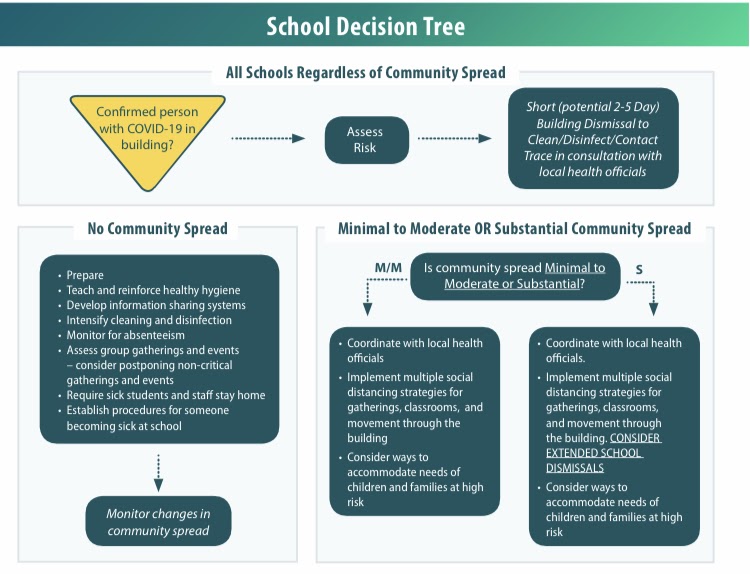 https://www.cdc.gov/coronavirus/2019-ncov/community/schools-childcare/guidance-for-schools.html